Лампа для фототерапии Bilitron Sky 5006Бренд:FanemСтрана-производитель:БразилияПолное описаниеМикропроцессорный контроль15 сверхъярких светодиодов (сред. длина волны  460 nм)Мощность излучения 35-40 μВт/кв.см на расстоянии 30 смСпектр излучения – 400 - 500 nм на расстоянии 30 смОдинаковая мощность излучения в центре и периферии светового поляСчетчик времени облучения и выработки ресурса лампВозможность распечатки протокола облученияРесурс работы ламп 20 000 часов (6-7 лет работы при эксплуатации 8 часов ежедневно)Повышение температуры тела пациента менее 1,5 °СРазмеры облучателя 36 х27х6,5 смУровень шума – менее 60 ДбЗащитные очки для фототерапии (опция)Варианты установки:на мобильном основании с изменяющейся высотой и углом наклона на инкубаторе для новорожденных.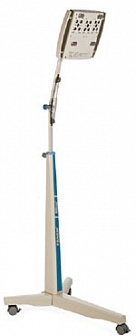 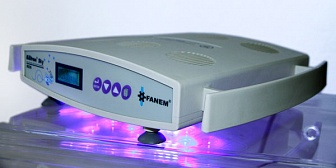 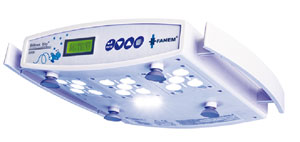 